粕类价格在天气和贸易政策不确定的影响下震荡运行美陈豆期末库存目前依然处于高位。截至7月28日当周，美豆生长的优良率54%，符合市场预期，与上周持平。关于美豆的实际种植面积市场等待USDA于8月12日的报告。未来一周美豆中西部产区天气偏干，刚刚结束的中美上海谈判还没有给美豆带来喜讯，美豆价格下滑，下一轮的商谈计划于9月份在美国进行，美豆价格又进入新的等待期。南美大豆丰产。巴西大豆正值出口高峰期，中国是巴西大豆最大的采购者，7月份对中国的排船量为497.4万吨，低于去年同期。巴西大豆的出口进度和出口量相对去年同期均偏低。近日，中国采购巴西大豆的成本因CBOT价格下跌而降低。阿根廷6月份的大豆压榨量为429万吨，高于上月和去年同期的压榨量。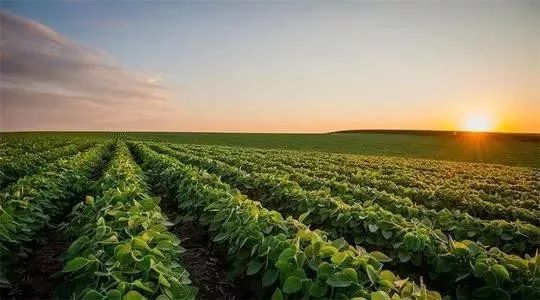 
国内大豆，中国海关数据显示，6月大豆进口量651.3万吨，1-6月累计进口量为3826.6万吨，同比减少14.7%。刚刚结束的7月30-31日的中美商谈结果并未给出中国实际采购美豆的数量。目前国内大豆的主要来源是巴西，近日采购巴西大豆成本有所下降。国内大豆库存当前并不高。中国海关发布，在俄罗斯境内所有产区种植用于加工的大豆，经检验检疫合格后可以进入中国市场。从俄罗斯进口的大豆为非转基因大豆，主要用于食品加工，对我国豆粕市场影响较小。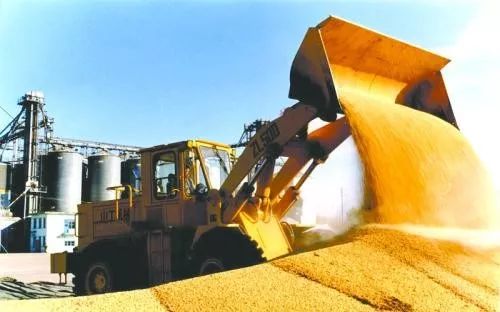 当前国内油厂大豆榨利不佳，全国油厂本周的总压榨量156.7万吨，较上周增加了6.7万吨。非洲猪瘟仍在间隔发生，影响着粕类的终端需求。菜粕的供应较为充足，7、8月份仍有菜籽船到港。南方7月雨水集中，对水产养殖投料有所影响。综上所述，南美大豆丰产，美豆库存仍在高位。大豆供应预期充足，正值旺季的水产养殖受多降雨影响，禽类补栏减缓，非洲猪瘟仍在间隔发生，需求偏弱。粕类价格目前在天气和中美贸易政策不确定性的影响下震荡运行，不过9月份之前天气是市场关注的焦点，如有出现下探空间可逢低做多。
免责声明：本研究报告由金鹏经济研究所提供，其中观点仅代表分析师个人观点，出现的价位及操作建议仅体现分析师个人分析思路，分析师力求报告内容所述信息的可靠、准确及完整，但不保证报告所述信息及结论的准确性。本报告所提出的观点、结论和建议仅供投资者参考，不能当然作为投资研究决策的依据，也不能成为本公司承担明示或暗示的道义或法律责任的依据。 